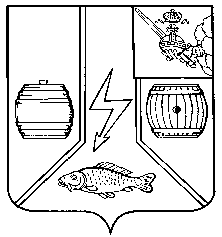 АДМИНИСТРАЦИЯ  КАДУЙСКОГО МУНИЦИПАЛЬНОГО ОКРУГАВОЛОГОДСКОЙ ОБЛАСТИ ПОСТАНОВЛЕНИЕ            22 ДЕКАБРЯ 2023 г.                                                                         № 992рп КадуйНа основании протеста прокуратуры Кадуйского района и с целью приведения административного регламента предоставления муниципальной услуги по предоставлению отдельным категориям граждан земельных участков, находящихся  в муниципальной собственности либо государственная собственность на которые не разграничена, в собственность бесплатно в соответствие с нормами действующего законодательства постановляю:  Внести в административный регламент предоставления муниципальной услуги по предоставлению отдельным категориям граждан земельных участков, находящихся  в муниципальной собственности либо государственная собственность на которые не разграничена, в собственность бесплатно, утвержденный постановлением Администрации Кадуйского муниципального округа Вологодской области от 16 мая 2023 года № 406 (далее – Регламент) следующие изменения:1.1.  Раздел 1.2. Регламента дополнить пунктом 1.2.4 следующего содержания:«1.2.4. граждане Российской Федерации, имеющие статус вынужденного переселенца, и членам их семей (при наличии членов семьи), прибывшие на территорию Вологодской области с территорий Украины, Донецкой Народной Республики, Луганской Народной Республики, Херсонской и Запорожской областей.».1.2. Пункт 2.4.2. раздела 2.4. Регламента изложить в новой редакции:« 2.4.2. Уполномоченный орган в течение семи рабочих дней с даты принятия решения о предоставлении либо об отказе в предоставлении гражданину земельного участка в собственность бесплатно направляет гражданину почтовым отправлением с уведомлением о вручении копию такого решения. В случае личного обращения гражданина или его представителя решение о предоставлении либо об отказе в предоставлении гражданину земельного участка в собственность бесплатно либо об отказе в предоставлении земельного участка вручаются под расписку.»;1.3  Раздел 3.3. Регламента дополнить пунктом 3.3.6 следующего содержания:« 3.3.6. В случае поступления заявления о предоставлении земельного участка в уполномоченный орган, в котором гражданин не состоит на учете, уполномоченный орган в течение пяти рабочих дней после регистрации заявления возвращает почтовым отправлением с уведомлением о вручении гражданину указанное заявление и прилагаемые к нему документы с указанием причины возврата.».Опубликовать настоящее постановление в Кадуйской газете «Наше время» и разместить на сайте Кадуйского муниципального округа Вологодской области в информационно-телекоммуникационной сети  «Интернет».Постановление вступает в силу со дня опубликования в Кадуйской  газете «Наше время».Глава Кадуйского муниципального округа Вологодской области                                                                           С.А.Грачева